NONSPECIFIC COMMENTS ON PROPOSED CONFLICT OF INTEREST RULES		Page 1 of 3(Received after January 26, 2022 Meeting)That elected officials who make decisions affecting ND citizens should be required to disclose possible conflicts of interest seems to be self evident.  Yes, many with vested interests will disagree- it could negatively impact them, financially. Of course it could, but who deserves the protection- them, or ND taxpayers and citizens?Congratulations to the members of the ethics committee for addressing these controversial, but important issues. Thank you for your service and courage.Mark L Stenehjem
1611 8th St S
Fargo, ND 58103
701.388.6256As a concerned North Dakotan, I fully support efforts by the North Dakota Ethics Commission to draft conflict of interest rules that require the Industrial Commission and the Public Service Commission to reveal conflicts of interests and campaign contributions during administrative hearings (at a minimum). I would add that in such cases, commission members should recuse themselves from participating in votes. Beyond that, and if it were possible, I wish that the Public Service Commission in particular be barred from receiving campaign contributions from the very industries they regulate as current practice seems to undermine their role as a "public" guardian.Thank you,Joseph Jastrzembski911 1st St. NEMinot, ND 58703As a citizen who voted for the ethics commission I am in favor of disclosure of all contributions given as I feel this definitely affects decisions made and these decisions are important to the whole of North Dakota.Dale and Doreen OrfDear Members of the Ethics Commission –I support the proposed rule requiring members of the Public Service Commission and Industrial Commission to publicly disclose relevant conflicts of interest and campaign contributions during administrative hearings by requiring members of both commissions to announce campaign donations they received from any of the involved parties. Members of these commissions make frequent decisions that affect all North Dakotans. We have a right to know the amount of contributions these commissioners receive from businesses that they regulate.Thank you.Lyle Halvorson4912 Granite DriveBismarck, ND 58503Knowing that our elected and appointed officials are not tied to influence via contributions gives ND citizens more confidence that work is being done for the state’s best interest. I support the regulation.Taylor Barnes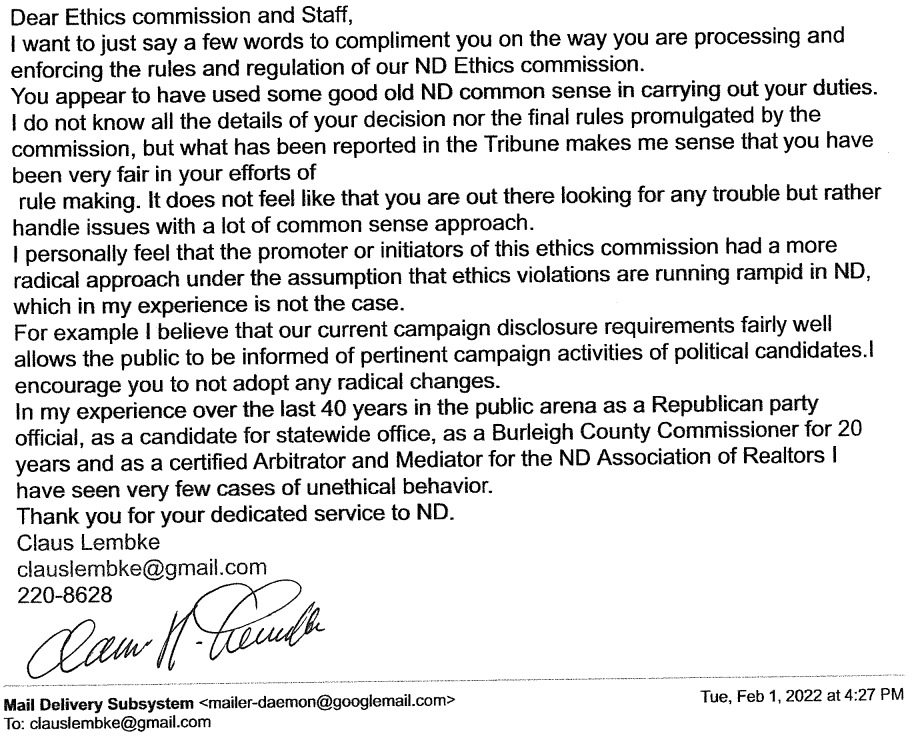 